Nom : De LavoisierNom au complet : Antoine Laurent de LavoisierNationalité : FrançaisPériode de temps : 1743 à 1794Découverte : balanceAnecdote : guillotine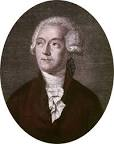 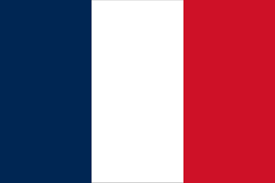 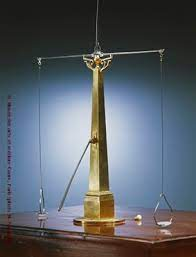 